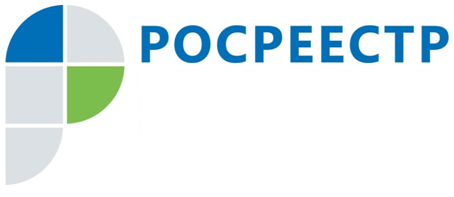 Споры с соседями при межевании земельного участкаЗемельным участком признается часть земной поверхности и имеет характеристики, позволяющие определить ее в качестве индивидуально определенной вещи.Границы являются главным индивидуализирующим признаком земельного участка и определяются при выполнении кадастровых работ по межеванию.В процессе межевания кадастровым инженером может быть выявлено пересечение границ земельного участка с границами смежных участков, сведения о которых уже содержатся в Едином государственном реестре недвижимости (ЕГРН), что может привести к разногласиям между собственниками (владельцами) смежных участков.При выполнении кадастровых работ по межеванию участка предметом согласования является точное местоположение границ между двумя смежными участками.Если при проведении кадастрового учета выявлено пересечение границ, прежде всего необходимо выяснить причины допущенной ошибки. Например, ошибку мог совершить кадастровый инженер при межевании земельного участка (реестровая ошибка), ошибка так же может быть допущена органом регистрации прав при внесении сведений в Единый государственный реестр недвижимости (ЕГРН) - указанная ошибка является технической. Если исправление технической ошибки не влечет за собой прекращение, возникновение или переход права собственности, она исправляется по решению государственного регистратора прав. Техническая ошибка исправляется в течение 3 дней после поступления соответствующей информации.В случае если недостоверные сведения содержались в документах, которые представлены на кадастровый учет, и были воспроизведены в ЕГРН, имеет место реестровая ошибка. Например, кадастровый инженер неправильно определил границы участка или площадь здания. В результате границы одного участка пересекают границы другого участка, а площадь индивидуального жилого дома не соответствует действительности. Чтобы исправить реестровую ошибку, требуется собрать необходимый пакет документов (межевой план, технический план) и подать лично через МФЦ или посредством официального сайта Росреестра www.rosreestr.ru в форме электронных документов, подписанных усиленной квалифицированной электронной подписью.При отсутствии согласия всех заинтересованных лиц на исправление реестровой ошибки, такая ошибка исправляется в судебном порядке.После вступления в законную силу решения суда об установлении границ земельного участка следует обратиться к кадастровому инженеру, который изготовит межевой план в соответствии с судебным решением и земельный участок будет поставлен на кадастровый учет.